Malla Reddy Engineering College (A)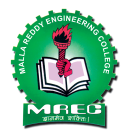 Department of Information TechnologyYear/Sem: III B.Tech/II-Sem 			Regulation:MR 18Name of the Subject: Machine Learning 		Name of the Faculty: Dr. A. Vijendar Mid-1 Question BankQ. NoModule IBloom’s Taxonomy LevelCO1Illustrate Applications Basics of Python Programming Using the REPL (Shell) Running Python ScriptsRemembering11Or1 Explain the Identifiers, Keywords, Statements, Expressions, and Variables in Python programming language with examples.Understanding12Explain the basic data types available in Python with examples.Understanding12Or2Explain the use of join() and split() string methods with examples. Describe why strings are immutable with an example.Understanding13Explain Input-Output functions in python?Understanding13Or3What is variable? What are the rules and conventions for declaring a variable?Remembering14Construct a program to convert Celsius to FahrenheitApplying14Or4Construct a python program to calculate area of triangle and circle and print the result. Take input from userApplying1Q. NoModule IIBloom’s Taxonomy LevelCO5Explain about concept learning with suitable example?Understanding25Or5Explain about Find-s algorithm with example?Remembering26Discuss about version space and candidate elimination algorithm?Remembering26Or6What is a decision tree? And explain about decision tree algorithm?Applying27What is the inductive bias? Explain   an inductive bias in Decision tree algorithm?Applying27Or7What are the neural network representations and problems in neural networks?Applying28Explain about perceptron in ANN?Remembering28Or8Explain about multi layer network and back propagation algorithm?Understanding2Q. NoModule IIIBloom’s Taxonomy LevelCO9Explain about Bayesian learning with appropriate examples.Understanding39Or9Explain about sampling theory in ANN?Understanding310Discuss about estimation hypothesis accuracy?Understanding310Or10Explain about maximum likelihood and least squared error hypothesis?Understanding3